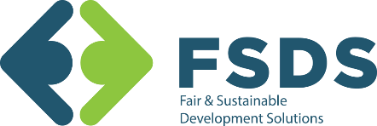 	Кыргызстан, г.Бишкек, ул Боконбаева 204 
Техническое задание (ТЗ)на выдачу малых грантов в виде материальной поддержки (оборудование) в рамках проекта «Устойчивое развитие местных продовольственных систем в сельских регионах Кыргызстана», реализуемого Общественным Фондом «FSDS»Организация: «Общественный Фонд FSDS» Проект: «Устойчивое развитие местных продовольственных систем в сельских регионах Кыргызстана» (FNS)Срок проекта: 2023-2026Предпосылка ОФ «Фэйр энд састэйнэбл девелопмент солюшинс” (Fair and Sustainable Development Solutions, FSDS) – это некоммерческая организация, основанная в 2014 году в Кыргызстане, которая в своей деятельности использует региональный подход и реализует свои программы/проекты в Кыргызстане.  Миссия «ОФ FSDS» заключается в повышении уровня жизни уязвимых слоев населения в Кыргызстане, Одним из компонентов Проекта по продовольственной безопасности является системный подход для улучшения инфраструктуры в области продовольствия и питания местного населения в сельских регионах Кыргызстана путем поощрения начинающих или имеющих собственное производство в переработке и сушке фруктово-ягодных и овощных продукций включающий процессы сбора, сушки, упаковки и хранения.Общественный Фонд FSDS приглашает подавать заявки на получение малых грантов для инвестиционной деятельности в целях развития аграрной и сельской деятельности в регионах Кыргызстана, малый грант предоставляет собой материальную поддержку в виде предоставления оборудований и комплектующих по созданию мощностей по переработке и сушке фруктово-ягодных и овощных продукций.Целью данного Проекта предусматривается:внедрение современного оборудования и технологий, которое уменьшает потери и увеличение добавленной стоимости продукции по всей цепочке потребления;повысить объемы переработки и конкурентоспособность фруктово-ягодной и овощной продукции;путем усовершенствования малой отрасли в переработке и сушке привлечение дополнительных инвестиций и кредитов;создание дополнительных рабочих мест;популяризация и стимулирование предпринимательства в агросекторе на локальном уровне.II. Условия получения малых грантов:к участию в конкурсе допускаются юридические лица или кооперативы проживающие в регионах Кыргызстана;группа лиц, совместно участвующих в конкурсе и предоставляющие проект, рассматриваются как один участник;софинансирование со стороны грантополучателя для закупки нового оборудования должно составлять 30% от стоимости проекта (сумма собственного вклада должна быть не меньше 400 евро или больше) и является обязательным критериям для подачи заявок;средства малого гранта предназначены на финансирование проектов в сфере переработки и сушке фруктово-ягодных и овощных продукций в регионах Кыргызстана;грантовая поддержка бизнес-проектов будет предоставляться в виде материальной поддержки, т.е. «FSDS» будет закупать необходимое оборудование, материалы, комплектующие и тд.закупленные оборудования, материалы и прочие принадлежности будут доставлены победителям конкурса, согласно внутренним процедурам «FSDS»Общественный Фонд FSDS не будет финансировать непосредственное строительство крупномасштабного центра или строительного сооружения, а может только поддержать обновление и развитие инфраструктуры небольшого масштаба (например, Фонд FSDS может закупить недостающее оборудование по переработки и сушке).Критерии отбора:Критерии предварительного отбора участников состоят из минимальных требований, поданные заявки по бизнес-проектам будут оцениваться согласно заполненной форме заявке (Приложение №1)*Для участия в конкурсе необходимо заполнить полную форму регистрации в Руководстве (Колдонмо) на кыргызском языке Приложение №1. Форма заявки (обязательно к заполнению)Последний срок подачи заявок на получение грантов: 29.02.2024Подача заявки: Ваша заявка должна быть отправлена в электронном виде на адрес office@fsds.kg, также в запечатанном конверте и с пометкой «Бизнес-проекты по переработке и сушке фруктово-ягодных и овощных продукций» в офис «FSDS» по адресу: г. Бишкек, ул. Боконбаева 204 до 17.00 ч. 29-Февраля 2024 года.Все вопросы по получению малых грантов по переработке и сушке фруктово-ягодных и овощных продукций направлять на электронный адрес: murat.dzholdoshbaev@fsds.kg или по номеру: 0550 780-814Полной информацией о деятельности «Общественного Фонда FSDS» можете ознакомиться по ссылке: https:fsds.kg, также на наших социальных страницах в Instagram и Facebook  Личная информацияЛичная информацияФИО Место проживания (город, регион, село)Мобильный телефон Заявитель (юридическое/физическое лицо)Информация о проектеИнформация о проектеНазвание бизнес-проектаВид бизнеса (только переработка и сушка фруктов и овощей)Новый бизнес (Да/Нет)Действующий бизнес (Да/Нет)Краткое описание вашего бизнеса (не больше 100 слов) Общий бюджет проекта Ваш совклад 30% (указать сумму совклада не меньше 400 евро или больше) Предоставленная сумма от FSDS в пределах 1200 евро (указать какой вид оборудования рассчитываете получить на указанную сумму гранта)Фото (прикрепить фото имеющихся оборудований, цех, производство, продукцию)